№ ____					 от «___» _________ 2021 годаО межведомственной комиссии по оценке и обследованию помещения в   целях признания его жилым помещением, жилого помещения пригодным (непригодным) для проживания граждан, а также многоквартирного дома в целях признания его аварийным и подлежащим сносу или реконструкции в границах Верх-Ушнурского сельского поселения                                  Советского муниципального района Республики Марий ЭлВ соответствии с Постановлением Правительства Российской Федерации от 27.07.2020 № 1120 «О внесении изменений в Положение о признании помещения жилым помещением, жилого помещения непригодным для проживания, многоквартирного дома аварийным и подлежащим сносу или реконструкции, садового дома жилым домом и жилого дома садовым домом», Верх-Ушнурская сельская администрация Советского муниципального района Республики Марий Эл  п о с т а н о в л я е т:1. Создать межведомственную комиссию по оценке и обследованию помещения в целях признания его жилым помещением, жилого помещения пригодным (непригодным) для проживания граждан, а также многоквартирного дома в целях признания его аварийным и подлежащим сносу или реконструкции в границах Верх-Ушнурского сельского поселения Советского муниципального района Республики Марий Эл.2. Утвердить прилагаемые:Положение о межведомственной комиссии по оценке и обследованию помещения в целях признания его жилым помещением, жилого помещения пригодным (непригодным) для проживания граждан, а также многоквартирного дома в целях признания его аварийным и подлежащим сносу или реконструкции в границах Верх-Ушнурского сельского поселения Советского муниципального района Республики Марий Эл (Приложение 1);Состав межведомственной комиссии по оценке и обследованию помещения в целях признания его жилым помещением, жилого помещения пригодным (непригодным) для проживания граждан, а также многоквартирного дома в целях признания его аварийным и подлежащим сносу или реконструкции в границах Верх-Ушнурского сельского поселения Советского муниципального района Республики Марий Эл (Приложение 2).3. Признать утратившими силу следующие постановления администрации:от 13 апреля 2010 года № 29 «Вопросы признания помещений пригодными (непригодными) для проживания граждан, а также многоквартирного дома аварийным и подлежащим сносу»;от 14 февраля 2019 года № 9 «О внесении изменений в постановление администрации муниципального образования «Верх-Ушнурское сельское поселение» от 13.04.2010 года № 29 «Вопросы признания помещений пригодными (непригодными) для проживания граждан, а также многоквартирного дома аварийным и подлежащим сносу».4. Обнародовать настоящее постановление и разместить на официальном сайте в информационно-телекоммуникационной сети «Интернет» (адрес доступа: http://mari-el.gov.ru)5. Контроль за исполнением настоящего постановления оставляю за собой.  Приложение 1к постановлению Верх-Ушнурской сельской администрации Советского муниципального района Республики Марий ЭлПОЛОЖЕНИЕО МЕЖВЕДОМСТВЕННОЙ КОМИССИИ ПО ОЦЕНКЕ И ОБСЛЕДОВАНИЮ ПОМЕЩЕНИЯ В ЦЕЛЯХ ПРИЗНАНИЯ ЕГО ЖИЛЫМ ПОМЕЩЕНИЕМ, ЖИЛОГО ПОМЕЩЕНИЯ ПРИГОДНЫМ (НЕПРИГОДНЫМ) ДЛЯ ПРОЖИВАНИЯ ГРАЖДАН, А ТАКЖЕ МНОГОКВАРТИРНОГО ДОМА В ЦЕЛЯХ ПРИЗНАНИЯ ЕГО АВАРИЙНЫМ И ПОДЛЕЖАЩИМ СНОСУ ИЛИ РЕКОНСТРУКЦИИ В ГРАНИЦАХ ВЕРХ-УШНУРСКОГО СЕЛЬСКОГО ПОСЕЛЕНИЯ СОВЕТСКОГО МУНИЦИПАЛЬНОГО РАЙОНА РЕСПУБЛИКИ МАРИЙ ЭЛ1. Межведомственная комиссия по оценке и обследованию помещения в целях признания его жилым помещением, жилого помещения пригодным (непригодным) для проживания граждан, а также многоквартирного дома в целях признания его аварийным и подлежащим сносу или реконструкции в границах Верх-Ушнурского сельского поселения Советского муниципального района Республики Марий Эл (далее - межведомственная комиссия) образована и действует в соответствии с Положением о признании помещения жилым помещением, жилого помещения непригодным для проживания, многоквартирного дома аварийным и подлежащим сносу или реконструкции, садового дома жилым домом и жилого дома садовым домом, утвержденным постановлением Правительства Российской Федерации от 28 января 2006 г. № 47.Межведомственная комиссия является постоянно действующим консультационно-экспертным органом, образованным Верх-Ушнурской сельской администрацией Советского муниципального района Республики Марий Эл.2. Основной задачей межведомственной комиссии является оценка жилых помещений жилищного фонда Российской Федерации, многоквартирных домов, находящихся в федеральной собственности, муниципального жилищного фонда и частного жилищного фонда, за исключением оценки и обследования помещения в целях признания жилого помещения пригодным (непригодным) для проживания граждан, а также многоквартирного дома аварийным и подлежащим сносу или реконструкции в течение 5 лет со дня выдачи разрешения о вводе многоквартирного дома в эксплуатацию. 3. Межведомственная комиссия в своей работе руководствуется Конституцией Российской Федерации и Конституцией Республики Марий Эл, законами Российской Федерации и Республики Марий Эл, указами и распоряжениями Президента Российской Федерации и Республики Марий Эл, постановлениями и распоряжениями Правительства Российской Федерации и Республики Марий Эл, другими нормативными актами, а также настоящим Положением.4. При осуществлении своих функций межведомственная комиссия взаимодействует с органами государственной власти и органами местного самоуправления Республики Марий Эл, организациями, экспертами и специалистами.5. Документы, необходимые для оценки и обследования помещения в целях признания его жилым помещением, жилого помещения пригодным (непригодным) для проживания граждан, а также многоквартирного дома в целях признания его аварийным и подлежащим сносу или реконструкции, представляются на имя председателя межведомственной комиссии собственником помещения, федеральным органом исполнительной власти, осуществляющим полномочия собственника в отношении оцениваемого имущества, правообладателем или гражданином (нанимателем), органом государственного надзора (контроля).6. Председатель межведомственной комиссии организует и направляет работу комиссии. Председатель имеет право:запрашивать и получать от государственных органов, органов местного самоуправления, предприятий, учреждений, организаций, должностных лиц и граждан материалы, документы, информацию, необходимые для осуществления деятельности межведомственной комиссии;привлекать к участию в работе межведомственной комиссии представителей проектно-изыскательских организаций, жилищно-эксплуатационных предприятий, других организаций, проводивших обследование жилого помещения или многоквартирного дома, а также отдельных специалистов.7. Присутствие на заседаниях межведомственной комиссии ее членов обязательно. Члены межведомственной комиссии не вправе делегировать свои полномочия другим должностным лицам, за исключением случаев временного исполнения основных служебных обязанностей члена комиссии другим должностным лицом. В случае невозможности присутствия на заседании межведомственной комиссии члена комиссии его мнение по рассматриваемым вопросам представляется в письменном виде.8. Межведомственная комиссия проводит оценку соответствия помещения и многоквартирного дома установленным требованиям, в соответствии с Положением о признании помещения жилым помещением, жилого помещения непригодным для проживания, многоквартирного дома аварийным и подлежащим сносу или реконструкции, садового дома жилым домом и жилого дома садовым домом, утвержденным постановлением Правительства Российской Федерации от 28 января 2006 г. № 47, и принимает одно из следующих решений:о соответствии помещения требованиям, предъявляемым к жилому помещению, и его пригодности для проживания;о выявлении оснований для признания помещения подлежащим капитальному ремонту, реконструкции или перепланировке (при необходимости с технико-экономическим обоснованием) с целью приведения утраченных в процессе эксплуатации характеристик жилого помещения в соответствие с установленными требованиями;о выявлении оснований для признания помещения непригодным для проживания;о выявлении оснований для признания многоквартирного дома аварийным и подлежащим реконструкции;о выявлении оснований для признания многоквартирного дома аварийным и подлежащим сносу;об отсутствии оснований для признания многоквартирного дома аварийным и подлежащим сносу или реконструкции.9. Заключение межведомственной комиссии направляется заявителю.10.Организационно—техническое обеспечение деятельности межведомственной комиссии осуществляет Верх-Ушнурская сельская администрация Советского муниципального района Республики Марий Эл.Приложение 2к постановлению Верх-Ушнурской сельской администрации Советского муниципального района Республики Марий ЭлСостав межведомственной комиссии по оценке и обследованию помещения в целях признания его жилым помещением, жилого помещения пригодным (непригодным) для проживания граждан, а также многоквартирного дома в целях признания его аварийным и подлежащим сносу или реконструкции в границах Верх-Ушнурского сельского поселения Советского муниципального района Республики Марий ЭлЕльмекеев В.Г.  - глава Верх-Ушнурской сельской администрации, председатель комиссии;Захваткина С.И.  - главный специалист Верх-Ушнурской сельской администрации, секретарь комиссии; Марихина В.В. - руководитель отдела по управлению муниципальным имуществом и земельными ресурсами администрации Советского муниципального района (по согласованию);Степанов В.В. -государственный инспектор Приволжского управления Ростехнадзора (по согласованию);Кудрявцева Н.Н. - руководитель отдела архитектуры, строительства, муниципального хозяйства, ГО и ЧС, экологической безопасности администрации Советского муниципального района (по согласованию);Качаева Л.К. - главный врач филиала федерального государственного учреждения здравоохранения «Центр гигиены и эпидемиологии в Республике Марий Эл в Советском районе» (по согласованию);Сафаров Д.А. - инспектор ОНД Советского  и Новоторъяльского муниципальных районов УНД и ПР ГУ МЧС России по Республике Марий Эл (по согласованию);Иванов И.Н. - директор МУП «Жилищное хозяйство» Советского муниципального района (по согласованию);Николаева С.А. - техник по приему заявок  Советского дополнительного  офиса Отделения по РМЭ Волго-Вятского отделения  АО «Ростехинвентаризациия» - Федеральное БТИ» (по согласованию).Примечания:1. К работе в межведомственной комиссии привлекается с правом совещательного голоса собственник жилого помещения (уполномоченное им лицо), а в необходимых случаях квалифицированные эксперты проектно-изыскательских организаций с правом решающего голоса._____________________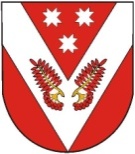           проектРОССИЙ ФЕДЕРАЦИЙМАРИЙ ЭЛ РЕСПУБЛИКЫСЕСОВЕТСКИЙ МУНИЦИПАЛ РАЙОНЫН УШНУР ЯЛ КУНДЕМАДМИНИСТРАЦИЙЖЕРОССИЙ ФЕДЕРАЦИЙМАРИЙ ЭЛ РЕСПУБЛИКЫСЕСОВЕТСКИЙ МУНИЦИПАЛ РАЙОНЫН УШНУР ЯЛ КУНДЕМАДМИНИСТРАЦИЙЖЕРОССИЙСКАЯ ФЕДЕРАЦИЯРЕСПУБЛИКА МАРИЙ ЭЛСОВЕТСКИЙ МУНИЦИПАЛЬНЫЙ РАЙОН ВЕРХ-УШНУРСКАЯСЕЛЬСКАЯ АДМИНИСТРАЦИЯРОССИЙСКАЯ ФЕДЕРАЦИЯРЕСПУБЛИКА МАРИЙ ЭЛСОВЕТСКИЙ МУНИЦИПАЛЬНЫЙ РАЙОН ВЕРХ-УШНУРСКАЯСЕЛЬСКАЯ АДМИНИСТРАЦИЯПУНЧАЛПУНЧАЛПОСТАНОВЛЕНИЕПОСТАНОВЛЕНИЕГлава Верх-Ушнурской сельской администрации В.Г. Ельмекеев